Заключение       О результатах публичных слушаний  от 20.04.2021 по рассмотрению проекта планировки территории совмещенного с проектом межевания территории для  проектирования и строительства объекта АО «Оренбургнефть»: 6596П «Строительство подъездного пути к ДНС на Восточно-Капитоновском месторождении», находящегося на территориях муниципальных образований Мамалаевский сельсовет, Переволоцкий поссовет Переволоцкого района Оренбургской области. Основание проведения публичных слушаний.Публичные слушания назначены постановлением администрации муниципального образования Переволоцкий район Оренбургской области от 24.03.2021 № 255-п «О проведении публичных слушаний по рассмотрению проекта планировки территории совмещенного с проектом межевания территории для проектирования и строительства объекта объекта АО «Оренбургнефть»: 6596П «Строительство подъездного пути к ДНС на Восточно-Капитоновском месторождении», находящегося на территориях муниципальных образований Мамалаевский сельсовет, Переволоцкий поссовет Переволоцкого района Оренбургской области.          2.Место, дата и время проведения публичных слушаний:2.1 Оренбургская область, Переволоцкий район, с. Мамалаевка, ул. Клубная 2/2, здание администрации Мамалаевского сельского совета, 20 апреля 2021 года, в 10-00 часов местного времени.          Количество участников публичных слушаний: 4 человек.Председательствующий на публичных слушаниях- Акашев Виктор Виниаминович-глава администрации Мамалаевский  сельсовет.2.2 Оренбургская область, Переволоцкий район, п. Переволоцкий, ул. Ленинская, 85, здание администрации Переволоцкого поссовета совета, 20 апреля 2021 года, в 11-00 часов местного времени.          Количество участников публичных слушаний: 4 человек.Председательствующий на публичных слушаниях- Объедков Антон Александрович-глава администрации  Переволоцкий  поссовет.    3.Инициатор проведения публичных слушаний: АО «Оренбургнефть».         4.  Организатор публичных слушаний: Администрация Переволоцкого района Оренбургской области, отдел по архитектуре, капитальному строительству и инвестициям.Представитель организатора публичных слушаний:Бурлакова А.Н.-ведущий инженер КУ «Отдел ОДМСОУ» администрации Переволоцкого района. Вывод:1.Публичные слушания считать состоявшимися.По результатам публичных слушаний подготовить проект постановления администрации района об утверждении документации проекта планировки территории совмещенного с проектом межевания территории по объекту: 6596П «Строительство подъездного пути к ДНС на Восточно-Капитоновском месторождении», находящегося на территориях муниципальных образований Мамалаевский сельсовет, Переволоцкий поссовет Переволоцкого района Оренбургской области.       2. Настоящее заключение подлежит официальному опубликованию в печатном издании газеты «Светлый путь» и размещению на официальном сайте Администрации  Переволоцкого района района www.perevolock.ru в разделе «Градостроительство-публичные слушания и общественные обсуждения-2021»и на сайтах Переволоцкий поссовет possovet.perevolock.ru.,  Мамалаевский сельсовет mamalaevka.ru. Начальник отдела по архитектуре,капитальному строительству иинвестициям                                                                                   И.В. ЧерниковаБурлакова А.Н.8(35338)21536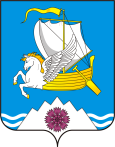 АДМИНИСТРАЦИЯПЕРЕВОЛОЦКОГО РАЙОНА ОРЕНБУРГСКОЙ ОБЛАСТИЛенинская ул.76, п. Переволоцкий, 461263Телефон (8-35338) 32-2-86, 32-2-79факс (8-35338) 32-2-81e-mail :pr@ mail.orb.ru от 27.04.2021 №  01-13/1314ООО «СамараНИПИнефть»Начальнику управленияземлеустроительных работКлименко Д.В.